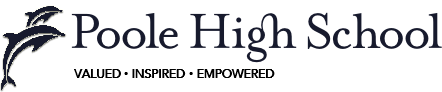 Position OverviewResponsible to: Head of Design and TechnologyKey purposes:To carry out the professional duties of a teacher as described in the most recent School Teachers’ Pay and Conditions Document.To undertake the duties of form tutor and a member of a Year Office.Key responsibilities:To undertake the teaching of Design and Technology as laid down by the Senior Leadership Line Manager and the Head of Design and TechnologyTo have a clear understanding of the Design and Technology National Curriculum To ensure that schemes of work are covered as appropriate to the individual class. To inform the Head of Design and Technology where problems arise.To ensure that appropriate and varied teaching styles are utilised with each group.To carefully monitor the progress of students on the special needs referral process, notifying the Additional Educational Needs Department and Head of Design and Technology of any problems.To adhere to the policies set out in the Staff and other relevant handbooks, especially the Teaching and Learning policy.Promote AfL through all teaching ensuring that students are receiving concise guidance on how to improve their learning.To adhere to and implement, according to school policy, all required reporting of student progress and attendance at relevant Parents’ Evenings.RequirementsEssentialAbility to teach Design and Technology associated area to GCSE Ability to teach all areas of Design and Technology at least to Key Stage 3Ability to set and achieve demanding goals for studentsHigh levels of drive and energyHigh levels of interpersonal skillsHigh student expectationsSense of humour, good listener, positive outlookAbility to work as part of a teamQualificationsGraduate in a Design and Technology associated areaQualified Teacher Status Recent relevant professional developmentSkills, knowledge and aptitudesAbility to plan and deliver high quality learningAbility to work effectively as part of a team including staff, students and parentsAbility to liaise and work as a form tutor within a pastoral teamAbility to support, motivate and inspire Professional knowledge and understandingExperience of Assessment for Learning (AfL) TechniquesExcellent Classroom managementExperience of writing Schemes of workDesirableAbility to teach product design and/or graphics to A level.Job Title: Teacher of Design and Technology  (Product Design)Salary: MPS/UPS